LMN2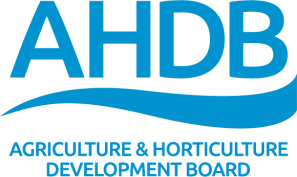 Agriculture and Horticulture Development Board Order 2008 Voting in a Ballot on Continuation of the Cereal LevyGuidance NoteThis Guidance Note provides information on how to vote in a ballot on whether the cereal levy should continue. It is intended to help you establish if you are entitled to vote and, if so, the balloting process.The latest versions of this Guidance Note, and a similar Guidance Note on requesting a ballot, are published on AHDB’s website at www.ahdb.org.uk/about/Ballot.aspx. The version current at the relevant time will be applied.BackgroundThe Agriculture and Horticulture Development Board Order 2008 (the Order) provides for six levies. They relate to pigs, cattle, sheep, milk, cereal and oilseeds.The Order permits AHDB to hold a ballot on whether the cereal levy should continue.iThe Order sets out who is entitled to vote (see paragraph 5 below).Ministers are not bound by the results of a ballot.iiCategories of votersIn relation to the six levies, 11 voters and categories of voters are set out in the Order.iiiThere are three categories of voters for the cereal levy:Any personiv who pays the cereal buyer levy;Any person who pays the cereal grower levy;Any person who pays the cereal processor levy.This Guidance Note LMN is intended specifically for persons eligible to vote in a ballot on the continuation of the cereal levy.i	Article 11 of the Order.ii	Article 11(7) of the Order.iii	Article 12(1) of the Order.iv	Throughout this Guidance Note, ‘person’ includes individuals and businesses, as appropriate.Enquiries about ballots should be addressed to:The Ballot Officer, AHDB, Middlemarch Business Park, Siskin Parkway East, Coventry CV3 4PEIt includes the following annexes:Annex 1 – Ballot paper LMN for voting in a ballot on the continuation of the cereal levyAnnex 2 – Identity Form L for payers of cereal buyer levyAnnex 3 – Identity Form M for payers of cereal grower levyAnnex 3 – Identity Form N for payers of cereal processor levy Information on the use of these is provided below.Guidance on voting in a ballotYou may votev in a ballot on whether the AHDB cereal levy should continue if you can show that you qualify by being a member of at least one relevant category of voters (see paragraph 5 above) in the twelve calendar months preceding the ballot.viFor example, if you pay cereal grower levy at any time in those twelve months, you may vote in relation to a ballot about whether the cereal levy should continue.You may only vote once in relation to the cereal levy, however many categories of voter apply to you.If you are entitled in relation to more than one levy, you may vote in ballot(s), if called, about any or all of those levies.The Order provides that AHDB may hold separate ballots in relation to an individual levy for different categories of voters.viiAHDB does not intend to hold separate ballots for different categories of voters. However, to assist Ministers to consider the results of a ballot, it will provide them with a breakdown of the voting by categories. You may therefore indicate (on separate Identity Forms – see below) which category or categories of a levy apply to you.Identity Form L applies to the category ‘payers of cereal buyer levy’.Identity Form M applies to the category ‘payers of cereal grower levy’.Identity Form N applies to the category ‘payers of cereal processor levy’.Ballot papers will be available from AHDB’s Ballot Officer (see paragraph 16 below), or by being downloaded from www.ahdb.org.uk/about/Ballot.aspx, as well as being annexed to this Guidance Note.v	Article 12(3) of the Order sets out that a partnership has a single vote.vi	Article 12(2) of the Order.vii	Article 12(4) of the Order.You must complete and sign an Identity Form. You must:provide your contact information (name; business name, if appropriate; address; and, if possible, a telephone number and email address);provide sufficient documentary evidence of your qualification (see paragraph 7 above) to vote as a member of each relevant category of voters with the request (eg a copy of your most recent levy invoice or levy deduction receipt) (if you do not provide sufficient evidence with the request, AHDB will request you to do so within a specified period); andsign your request,or your vote will be disqualified.You should use Identity Form L if you are a payer of cereal buyer levy, Identity Form M if you are a payer of cereal grower levy and Identity Form N if you are a payer of cereal processor levy.If both categories apply to you, you may choose to complete either Identity Form so that your identity can be confirmed.The members of different categories may have different opinions about the continuation of a levy. If you wish to assist Ministers to consider the results of the ballot as they apply to the individual categories, you must complete the relevant Identity Forms (L, M and N).Ballot paper LMN bearing your vote must be placed in an envelope marked ‘Ballot Paper LMN’ and bearing no other mark.That envelope, together with completed and signed Identity Form(s) L and/or M and/or N and evidence of your entitlement to vote, must be placed inside an outer envelope and posted to or handed in for the Ballot Officer at the address in paragraph 16 below so as to be received not later than the closing time of the ballot. Failure to satisfy these requirements will disqualify the vote(s).If the votes of more than one voter are contained in any outer envelope, it must be clear which ballot paper belongs to which Identity Form(s) and supporting documentation (without any additional mark on the envelope marked ’Ballot Paper LMN’ described above), for example by enclosing each set in an envelope. If this is not clear, all unclear votes will be disqualified.If you are eligible to vote in more than one ballot, your votes for each ballot must be sent in separate outer envelopes.Voting papers must be submitted by hand or by post to the Ballot Officer.Your vote must be received fully completed by the date and time stated on the ballot paper. Delivery must be by post or by hand – papers submitted electronically will be disqualified.If you breach any of the balloting rules, your vote will be disqualified.AHDB will check the eligibility of voters and ineligible votes will be disqualified. AHDB may use its levy records and any other available information to establish whether you qualify.An independent person will oversee the determination of the result of the ballot.What happens next?AHDB will publish the result on its website.The Order requires the results of a ballot to go to relevant Ministers for consideration.viiiContact informationAll communications in relation to ballots must be made to the Ballot Officer, AHDB, Middlemarch Business Park, Siskin Parkway East, Coventry CV3 4PE.Voting papers must be submitted by hand or by post to the above address.Requests that a ballot take place must be submitted in accordance with the Guidance Note on requesting a ballot.All other ballot-related communications may be made to the above address or by electronic mail to ballot@ahdb.org.uk.AHDB will publish balloting information on its website at www.ahdb.org.uk/about/Ballot.aspx.Version 3June 2024viii	Article 11(7) of the Order.Annex 1Ballot Paper LMN2Ballot on the Continuation of the Cereal Levy Ballot Paper for Eligible Voters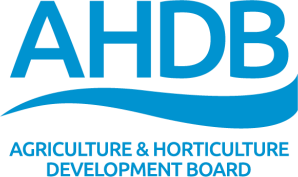 Agriculture and Horticulture Development Board Order, Articles 11 and 12As a person who is a Payer of Cereal Buyer Levy and/or a Payer of Cereal Grower Levy and/or a Payer of Cereal Processor Levy and entitled to vote in this Ballot, please place a ‘X’ in either the ‘Yes’ or the ‘No’ box below.No other mark may be placed on this Ballot paper.The Ballot Paper must be returned to the Ballot Officer in accordance with the Balloting Instructions by 12 noon on [Day] [Month], 202[year].The Balloting Instructions are on the reverse of this Ballot Paper.Any Ballot Paper bearing any other mark and any Ballot Paper received after the above time will be disqualified and will not count in the result of the Ballot.Should Cereal Levy continue to be payable to the Agriculture and Horticulture Development Board? Yes	 NoThe completed Ballot Paper should be returned with the relevant Identity Form to:The Ballot Officer, Agriculture and Horticulture Development BoardMiddlemarch Business Park, Siskin Parkway East, Coventry CV3 4PE[REVERSE OF BALLOT PAPER]Balloting InstructionsA person (whether an individual or a business) entitled to vote in this ballot shall do so by placing a ‘X’ indelibly in either the ‘Yes’ or ‘No’ box on the Ballot Paper LMN.No other mark may be made on either side of the Ballot Paper.You must place the completed Ballot Paper in an envelope marked ‘Ballot Paper LMN’ and bearing no other mark.That envelope must be sealed and placed together with a completed Identity Form L or M or N and associated documentation in an outer envelope and be posted to or handed in for the Ballot Officer, AHDB, Middlemarch Business Park, Siskin Parkway East, Coventry CV3 4PE.You may include more than one of Identity Forms L, M and N in that same outer envelope if you are eligible to vote as a member of the relevant categories of voters.More than one set of voting papers may be included within an outer envelope but each set must be clearly identifiable as such without any additional mark being made on the envelope marked ‘Ballot Paper LMN’. For example, you could enclose each set in an envelope.The vote must be received not later than the time specified on the Ballot Paper.Any failure to follow the above Balloting Instructions will disqualify the vote. The vote will be counted as a spoilt vote and will not count towards the result of the Ballot. The total number of spoilt votes will be recorded. Spoilt votes will comprise:Any Ballot Paper bearing any mark on either side of the Paper other than the ‘X’ permitted above;Any Ballot Paper not received in accordance with the above rules; andAny other Ballot Paper declared by the independent scrutineer for any reason to be a spoilt vote.Annex 2Identity Form L2Ballot on the Continuation of the Cereal LevyAgriculture and Horticulture Development Board Order, Articles 11 and 12I declare that I am a Payer of Cereal Buyer Levy entitled to vote in the above Ballot.Levy Reference Number:	(if any)Name:	..............................................................................................................Business Name:	(if any)Address:	..............................................................................................................Telephone:	..............................................................................................................Email address:	..............................................................................................................I attach evidence that I am or was a Payer of Cereal Buyer Levy in the 12 months preceding the month in which the ballot commenced.List of evidence:	........................................................................................................................................................................................................................................................................................................................................................................................................................................................................................................................................................................................................................Signed:	..............................................................................................................Position (eg Director):	..............................................................................................................Date:	............................................................................................... , 202……NOTE:You do need to provide evidence that you qualify when you vote in a ballot.The completed Ballot Paper should be returned with the relevant Identity Form to:The Ballot Officer, Agriculture and Horticulture Development BoardMiddlemarch Business Park, Siskin Parkway East, Coventry CV3 4PEAnnex 3Identity Form M2Ballot on the Continuation of the Cereal LevyAgriculture and Horticulture Development Board Order, Articles 11 and 12I declare that I am a Payer of Cereal Grower Levy entitled to vote in the above Ballot.Levy Reference Number:	(if any)Name:	..............................................................................................................Business Name:	(if any)Address:	..............................................................................................................Telephone:	..............................................................................................................Email address:	..............................................................................................................I attach evidence that I am or was a Payer of Cereal Grower Levy in the 12 months preceding the month in which the ballot commenced.List of evidence:	........................................................................................................................................................................................................................................................................................................................................................................................................................................................................................................................................................................................................................Signed:	..............................................................................................................Position (eg Director):	..............................................................................................................Date:	............................................................................................... , 202……NOTE:You do need to provide evidence that you qualify when you vote in a ballot.The completed Ballot Paper should be returned with the relevant Identity Form to:The Ballot Officer, Agriculture and Horticulture Development BoardMiddlemarch Business Park, Siskin Parkway East, Coventry CV3 4PEAnnex 4Identity Form N2Ballot on the Continuation of the Cereal LevyAgriculture and Horticulture Development Board Order, Articles 11 and 12I declare that I am a Payer of Cereal Processor Levy entitled to vote in the above Ballot.Levy Reference Number:	(if any)Name:	..............................................................................................................Business Name:	(if any)Address:	..............................................................................................................Telephone:	..............................................................................................................Email address:	..............................................................................................................I attach evidence that I am or was a Payer of Cereal Processor Levy in the 12 months preceding the month in which the ballot commenced.List of evidence:	........................................................................................................................................................................................................................................................................................................................................................................................................................................................................................................................................................................................................................Signed:	..............................................................................................................Position (eg Director):	..............................................................................................................Date:	............................................................................................... , 202……NOTE:You do need to provide evidence that you qualify when you vote in a ballot.The completed Ballot Paper should be returned with the relevant Identity Form to:The Ballot Officer, Agriculture and Horticulture Development BoardMiddlemarch Business Park, Siskin Parkway East, Coventry CV3 4PE